Racines ailées, thème et variations sur Greensleeves  ou comment créer une oeuvre  polyphonique qui rassemble toutes les classesSeptembre 2021, Chacune des 9 classes de 5ème  s’est choisi et a représenté un arbre symbole en cours  d’arts plastiques puis a écrit un texte en cours de français. André Serre Milan, compositeur, a écrit sur chaque texte une variation sur la basse de Greensleeves. Chacune des 9 classes a appris à chanter sa variation et celle des autres classes en cours de musique. Chaque variation a sa complémentaire.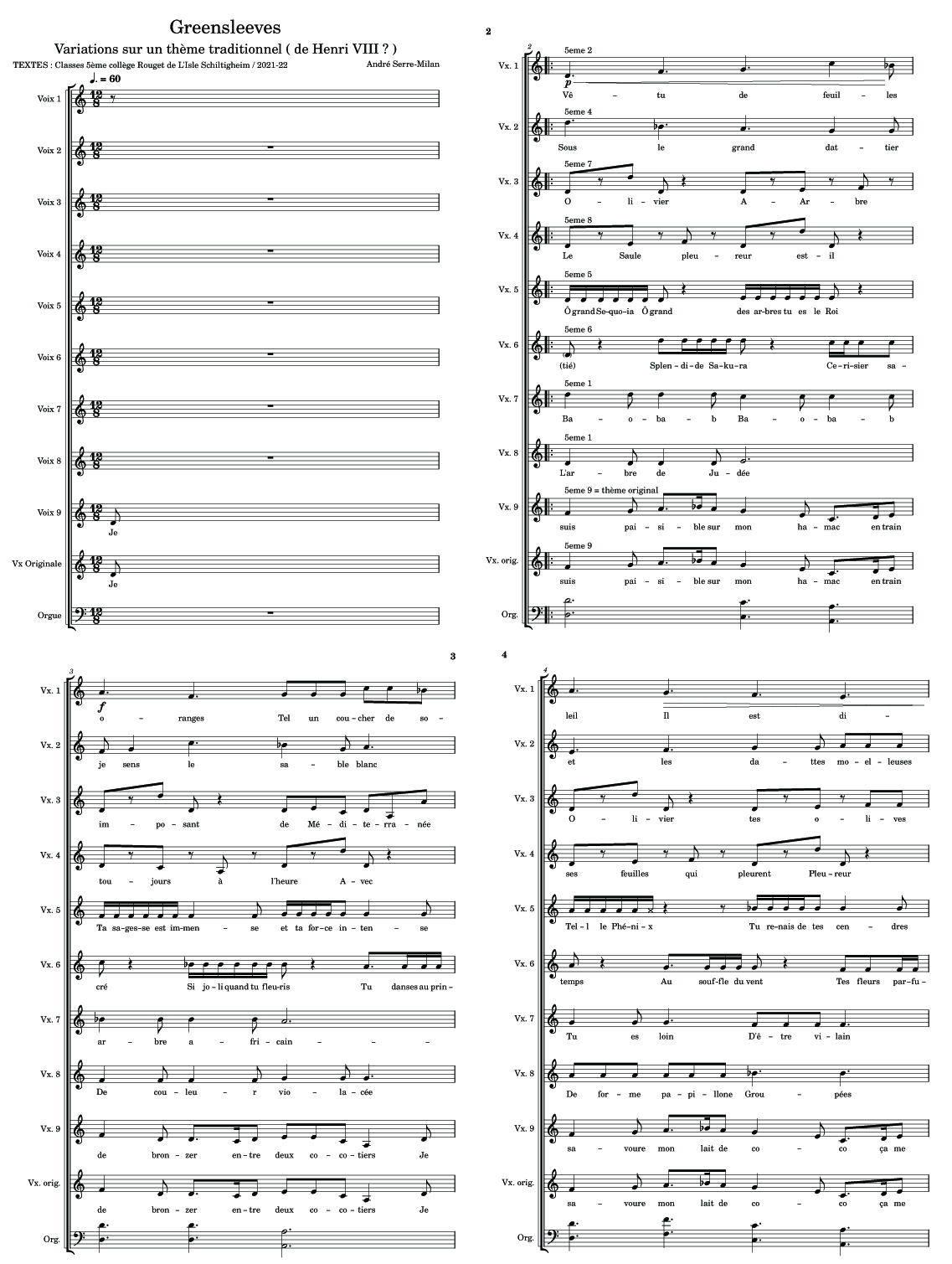 